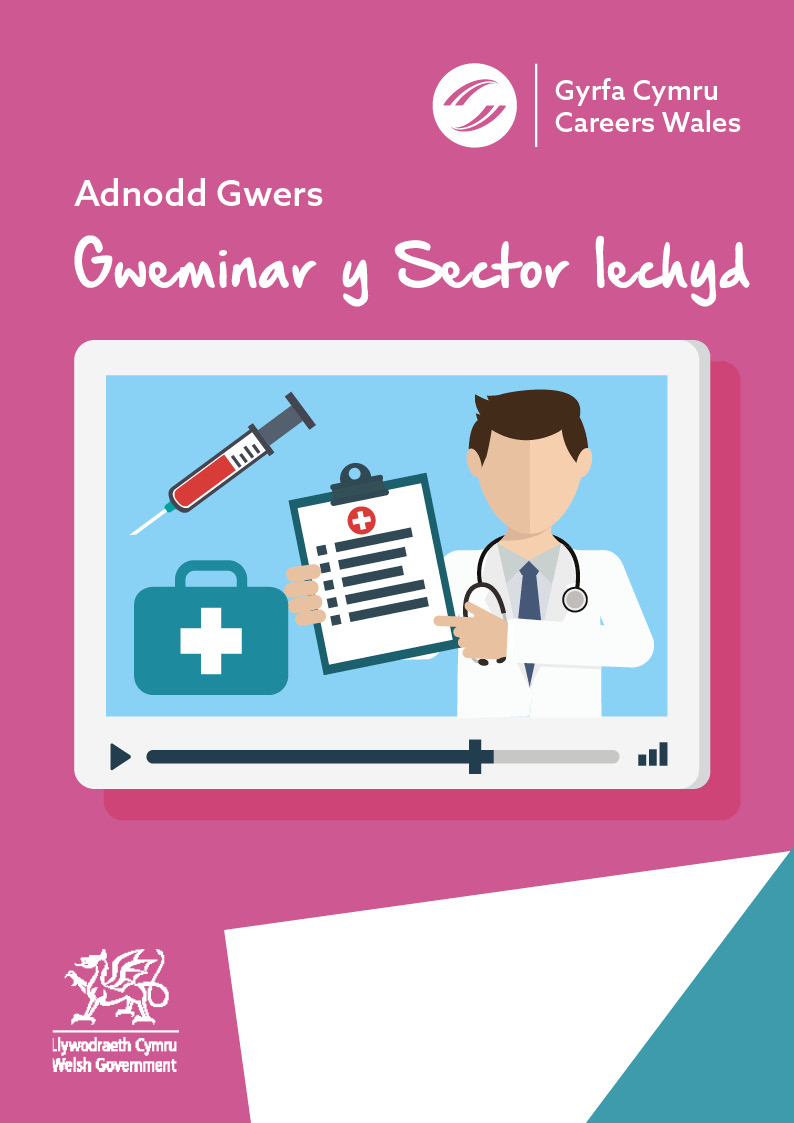 Taflen atebionNawr gwyliwch y Gweminar:  https://vimeo.com/379228900/ed4e0547d3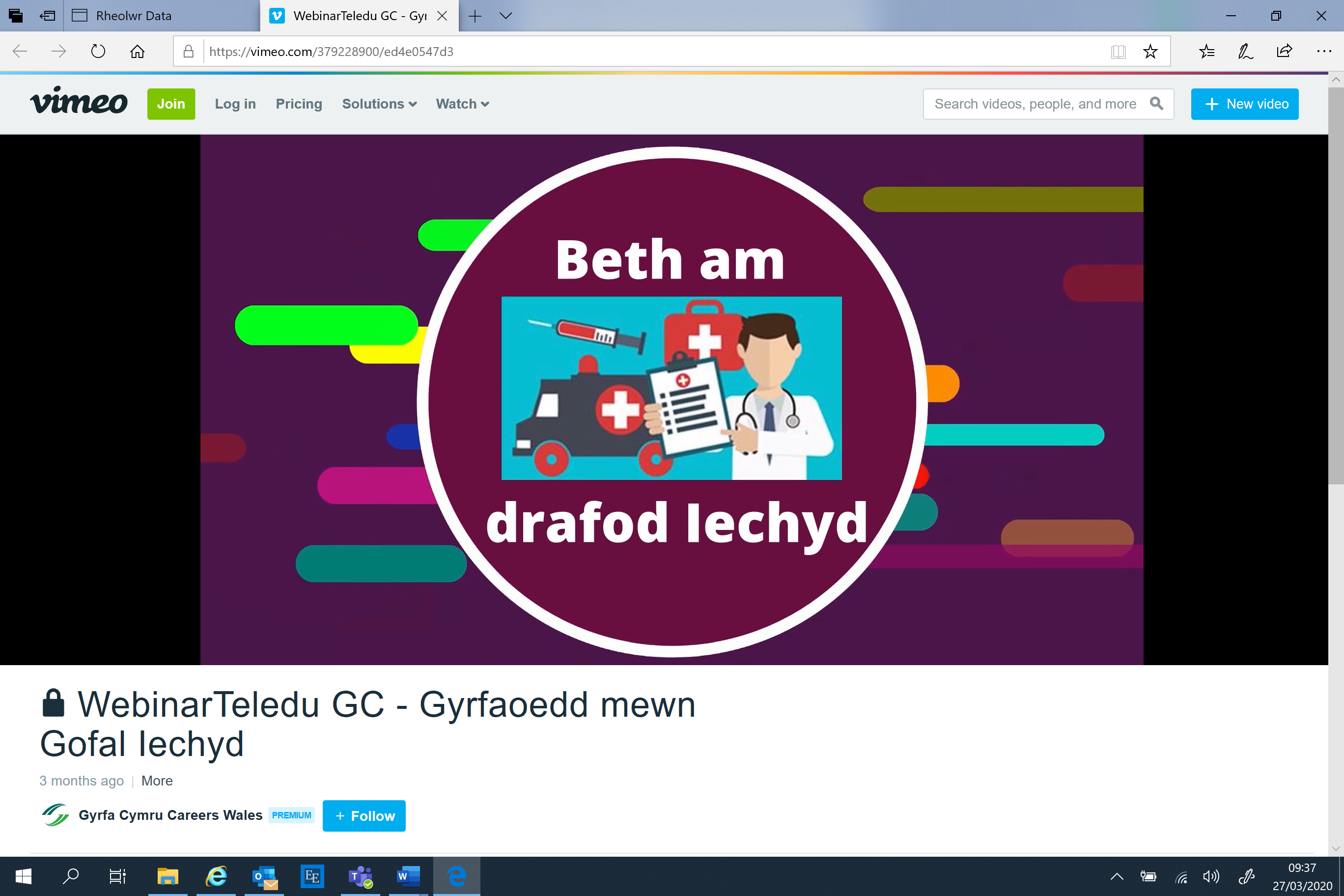 Yn eich barn chi, i weithio yn y Sector Iechyd, mae cyflogwyr yn chwilio am bobl gyda pha rai o'r sgiliau gofynnol canlynol -  o Sgil o ddangos tosturio Sgiliau arloesolo Y sgil o allu gweithio ar eich pen eich huno Sgiliau cyfathrebu rhagorolo Y gallu i ddatrys problemauo I fod yn weithiwr da mewn tîmAdnoddau pellach ar gyfer ymchwil y Sector Iechyd:Gwefan Gyrfa Cymru  – www.gyrfacymru.llyw.cymru Gwefan Gyrfaoedd GIG Cymru – https://weds.heiw.wales/cy/ Train.Work.Live – www.trainworklivenorthwales.co.uk/NHS Jobs – https://www.jobs.nhs.uk/index_cy.html 